В марте 2019 г. определились победители Международного конкурса «Язык предков». В номинации «Пишу на родном языке» ученицы МКОУ « СОШ № 12» заняли призовые места:                                  Алиева Динара, ученица 11 класса – 1 место,                                  Магомедова Аминат, ученица  9 класса – 3 местоКуратор: учитель родного языка и литературы Алибекова Э.М.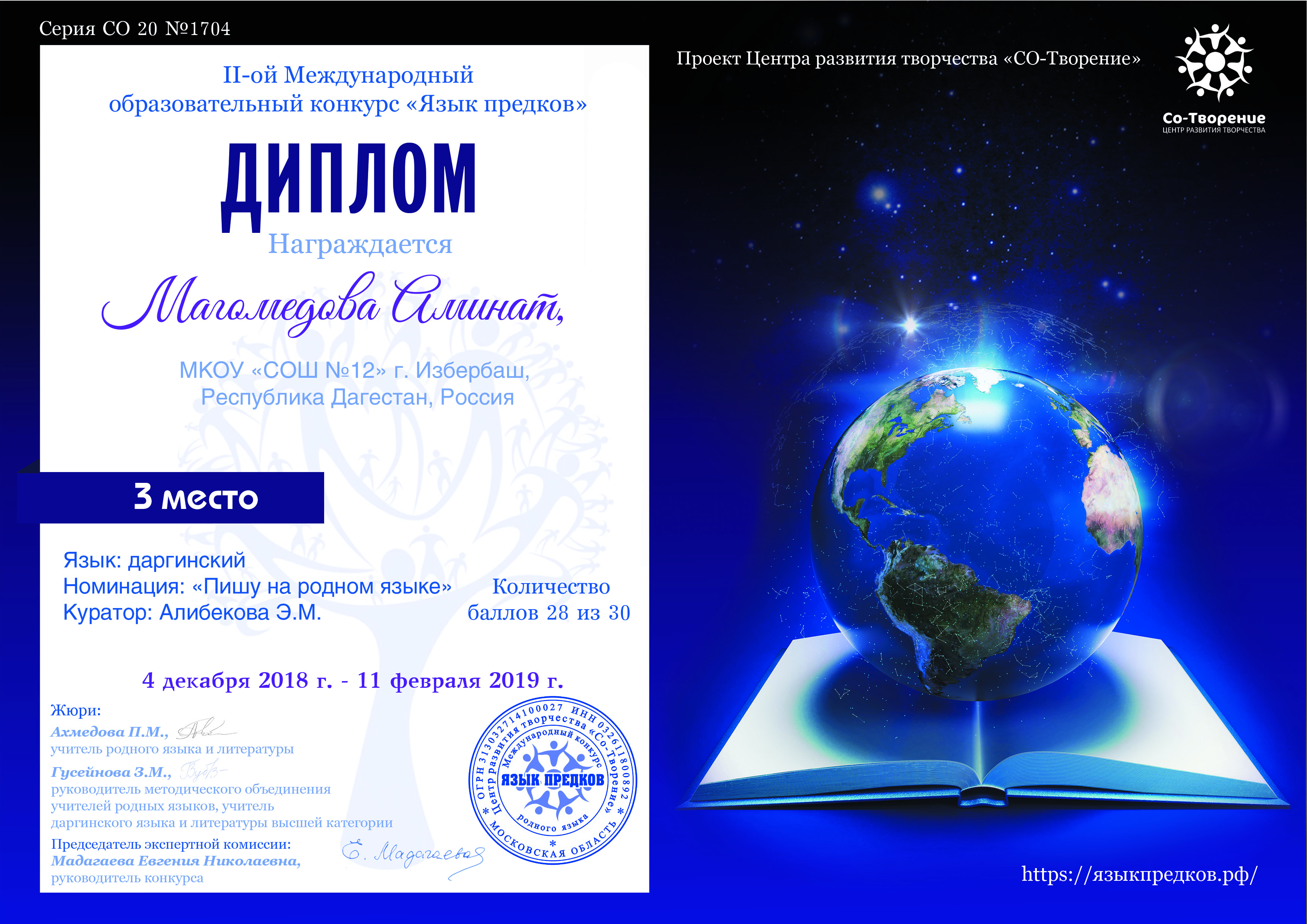 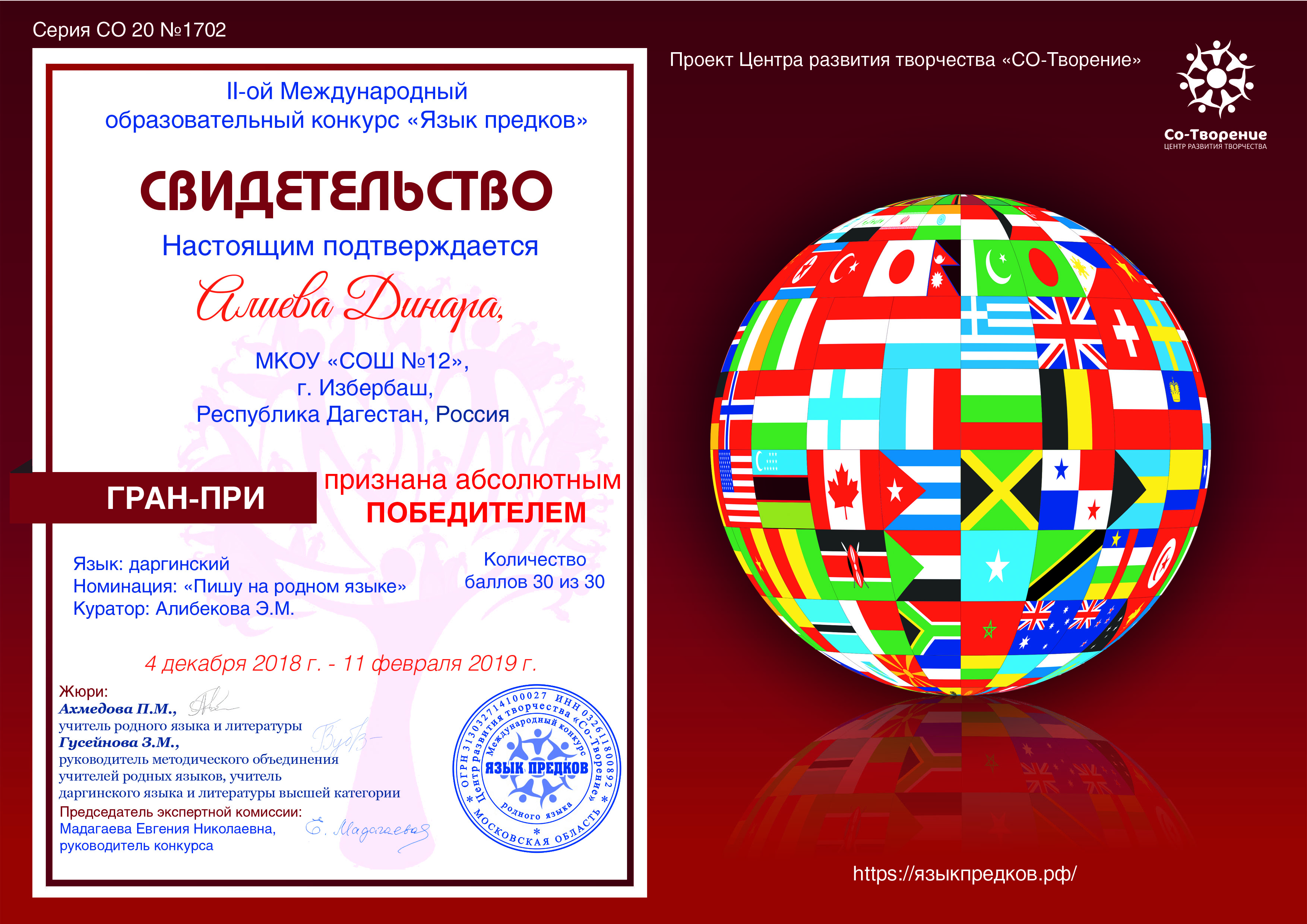 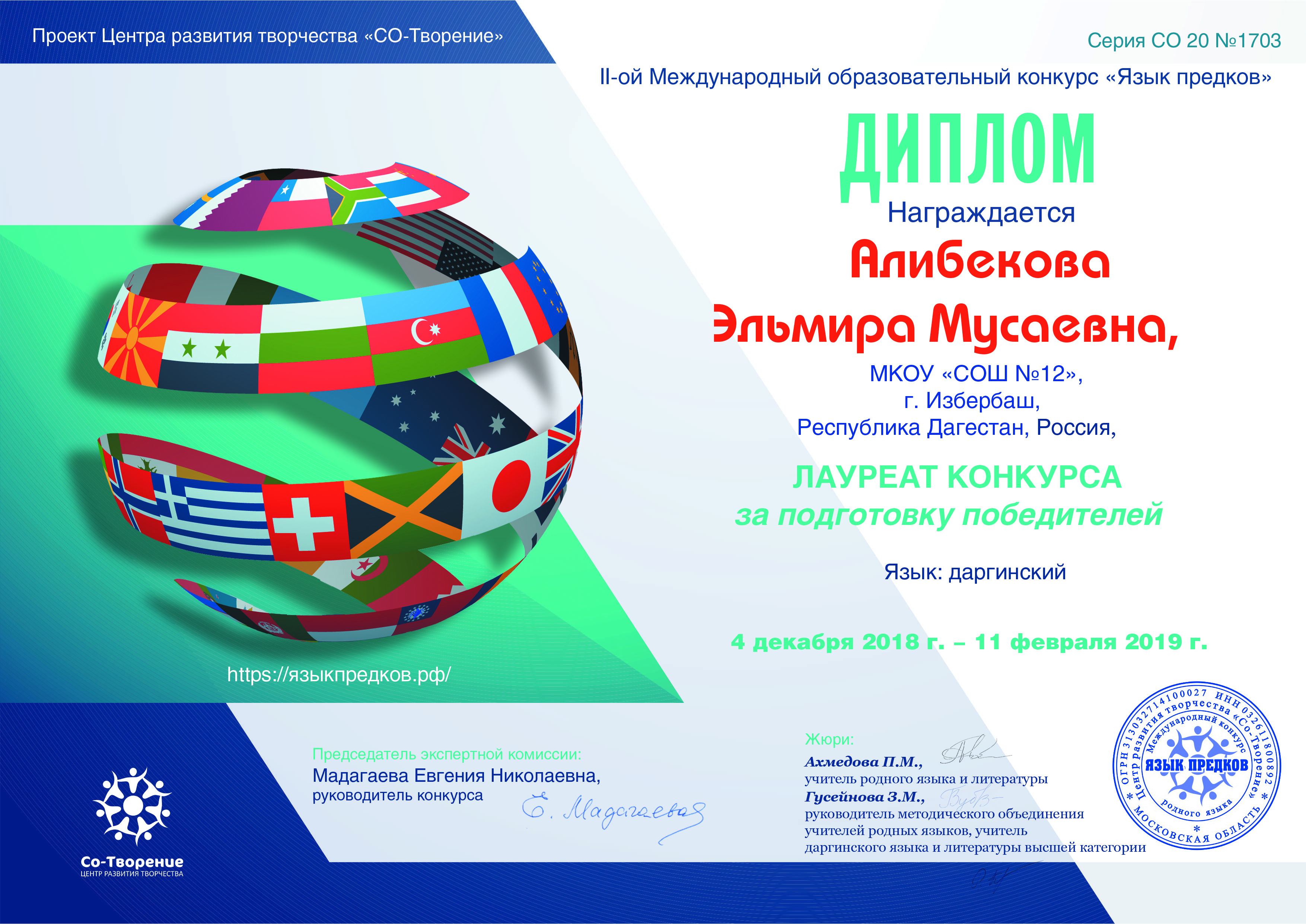 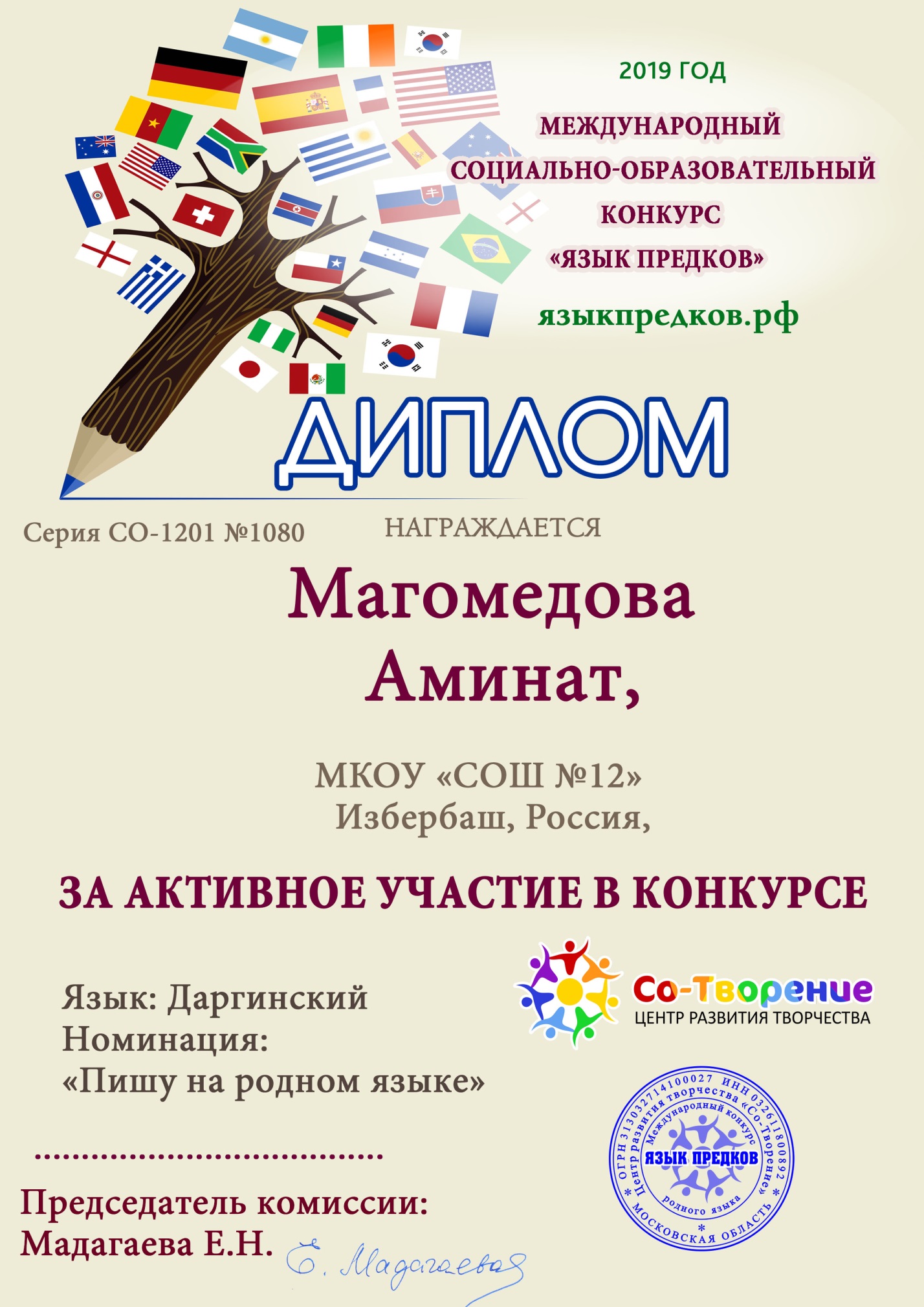 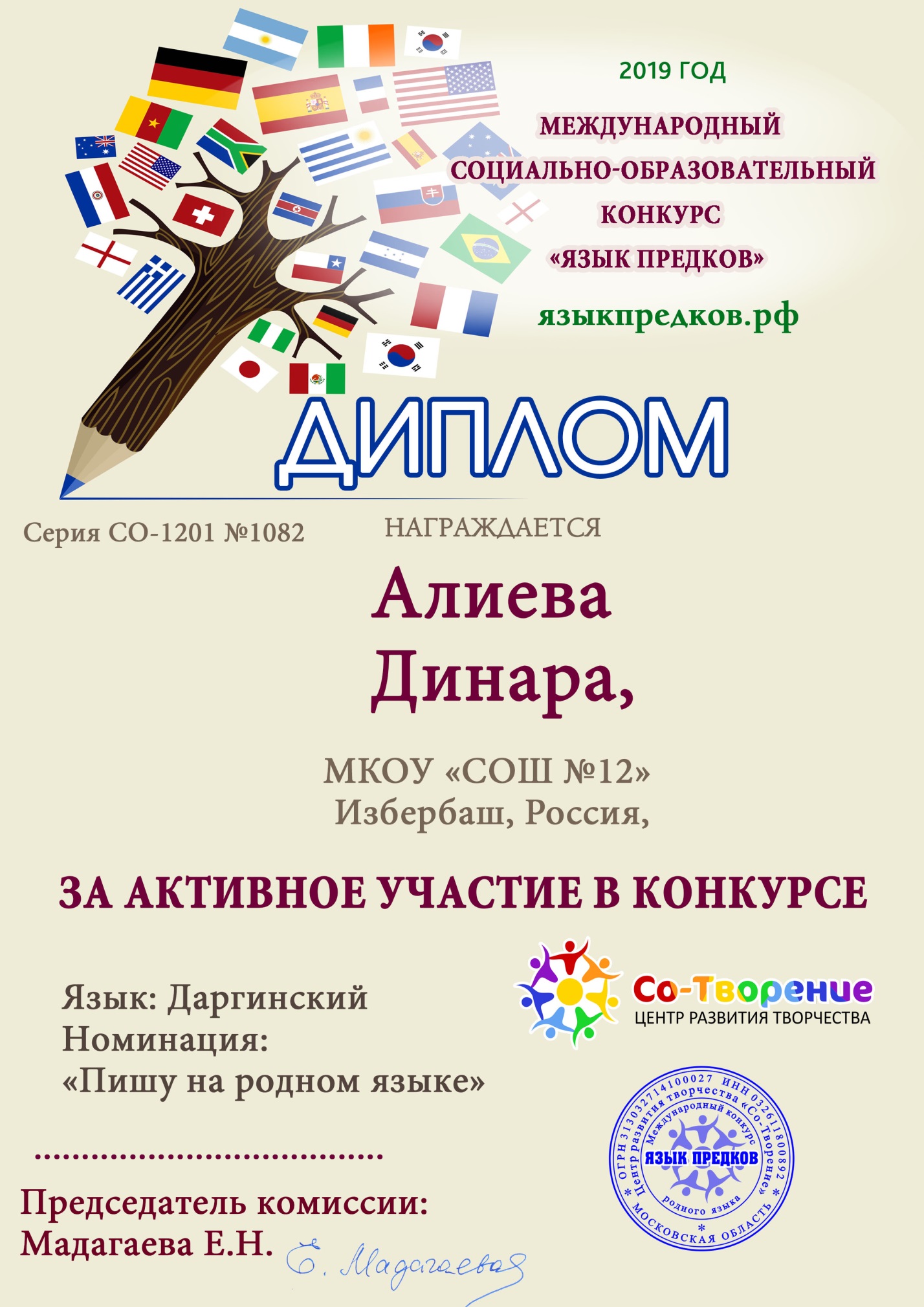 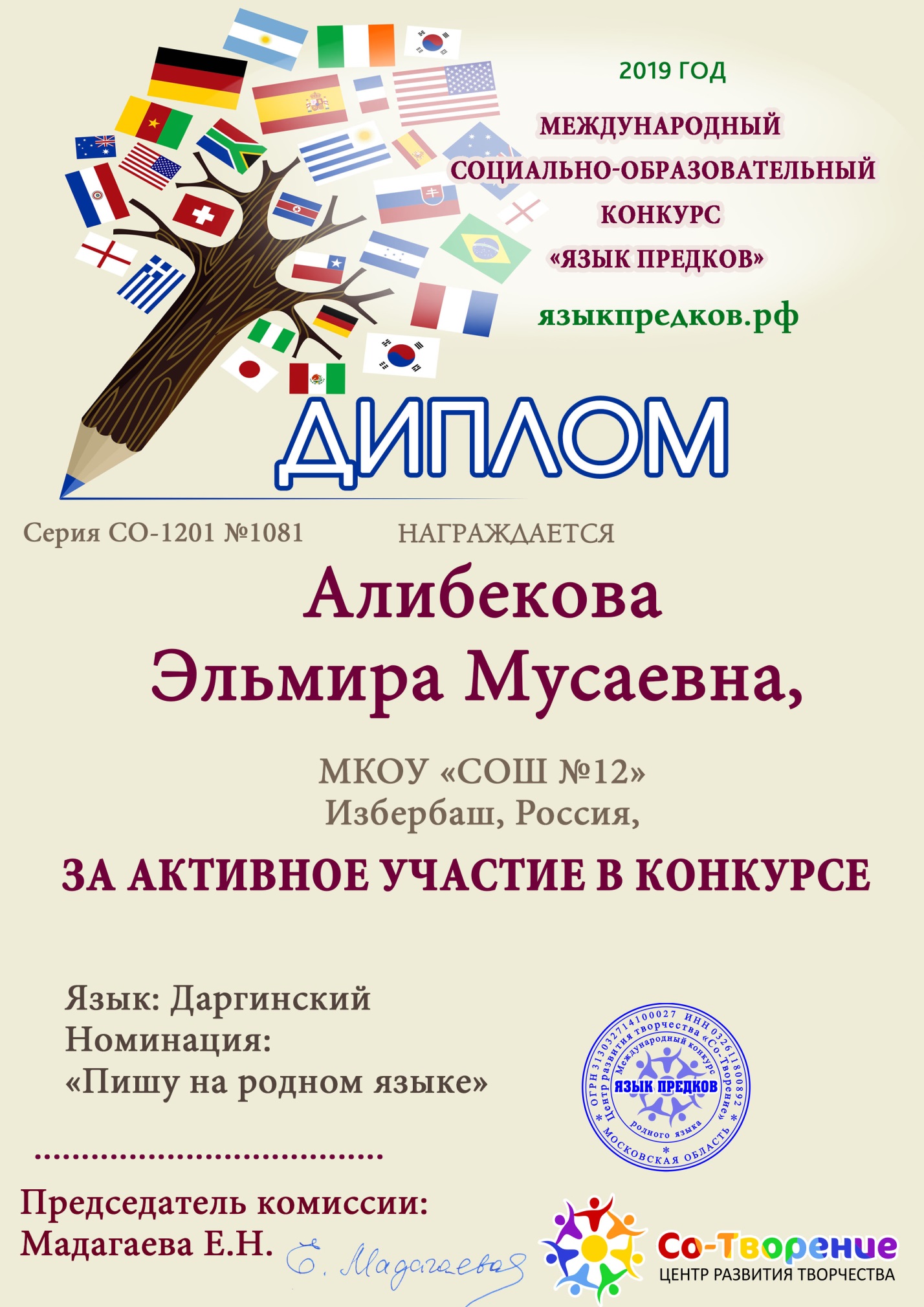 